Муниципальное бюджетное общеобразовательное учреждение«Зарубинская общеобразовательная школа-интернат психолого-педагогической поддержки»Итоги проведения Всероссийской акции по борьбе с ВИЧ-инфекцией, приуроченной дню памяти жертв СПИДа	Сроки проведения с 16.05.2016-23.05.2016	Памятка для родителейУважаемые родители!1 декабря – всемирный День борьбы со СПИДом!СПИД – чума 21 века, лекарство от которого ещё не изобрели.Почему вы должны говорить о СПИДе со своим ребёнком?•Потому что детям всех возрастов необходимо всё знать об этой страшной болезни.•Дети слышат о СПИДе с экрана телевизора, в школе и от друзей во дворе. Многое может и не соответствовать истине.•У детей возникает много вопросов и тревог относительно СПИДа. Кто лучше родителей сможет на них ответить?!•Получение ребёнком информации о СПИДе должно быть систематическим.•Лучший способ научить вашего ребёнка тому, как защититься от СПИДа, состоит в том, чтобы говорить о нем в неформальной обстановке. Много раз повторяя, поскольку ваш ребёнок растет, и у него могут появиться все новые и новые вопросы.Что надо знать о СПИДе?СПИД - синдром приобретенного иммунодефицита, смертельно опасная болезнь. СПИД вызывается вирусом, называемым ВИЧ (вирус иммунодефицита человека). Достоверно известны три пути заражения:- половой (при половом контакте с ВИЧ-инфицированным);- через кровь (при переливании крови и ее препаратов и использовании нестерильных игл и шприцев, при внутривенном введении наркотиков);- от матери к ребёнку (во время беременности, родов, кормления грудью).ВИЧ не передается:- при дружеских поцелуях;- при рукопожатиях;- при кашле, чихании;- через посуду, одежду, белье;- при посещении бассейна, сауны, туалета;- при укусах насекомых.Меры профилактики и защита:Специфических средств профилактики ВИЧ-инфекции в настоящее время в мире не существует. Поэтому защита от этой страшной болезни зависит от образа жизни и поведения самого человека.- Главным условием предупреждения заражения является нравственная чистота и верность избранному спутнику жизни.- Везде и всегда пользоваться только личными предметами гигиены (зубные щетки, бритвы, ножницы).- Требовать применения стерильного инструмента при обслуживании в различных учреждениях и организациях.- Избегать случайных половых связей; при их возникновении пользоваться презервативом.- Не иметь половых связей с людьми, употребляющими наркотики.- Никогда не употреблять наркотические вещества.Не прекращайте беседоватьс ребёнком о СПИДе!К сожалению, человечеству, вероятно, не скоро удастся избавиться от ВИЧ-инфекции. Поэтому советуем вам не прекращать бесед с ребёнком о ней.Пусть для вас и вашего ребёнка не будет запретных тем для разговора. И не читайте подростку нотаций! Тогда он с большей охотой будет обращаться к вам за советом при возникновении каких-либо проблем.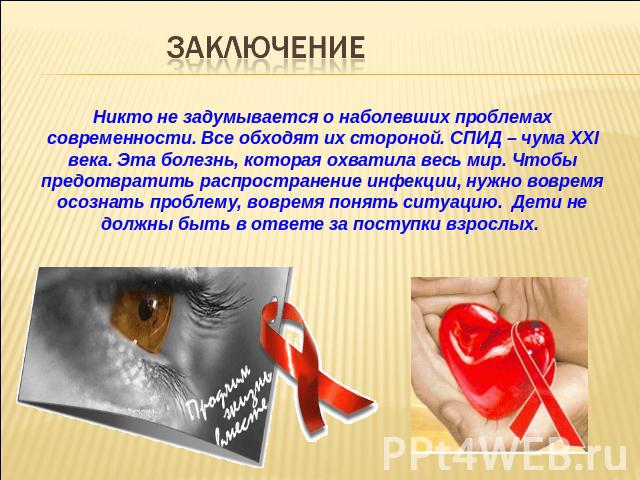 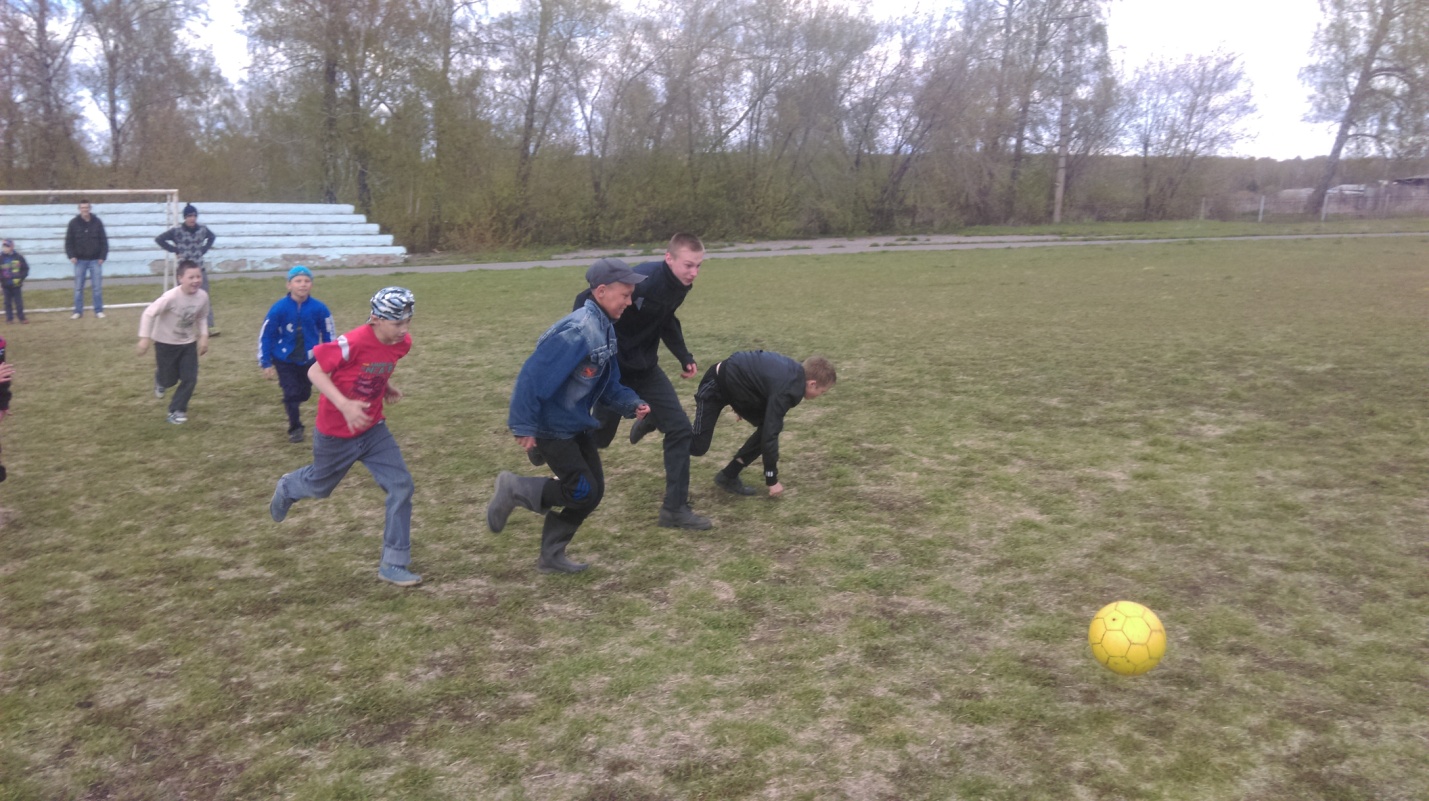 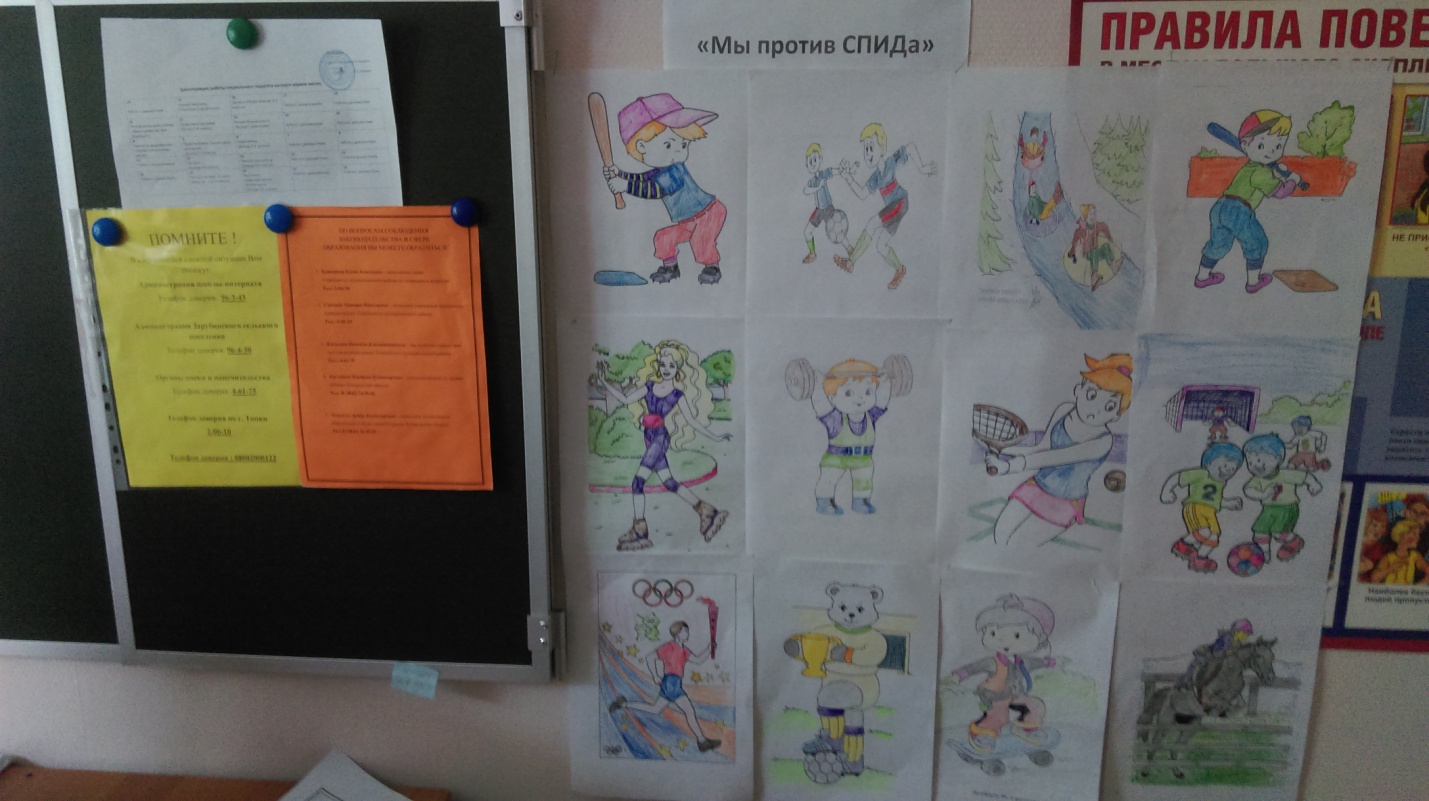 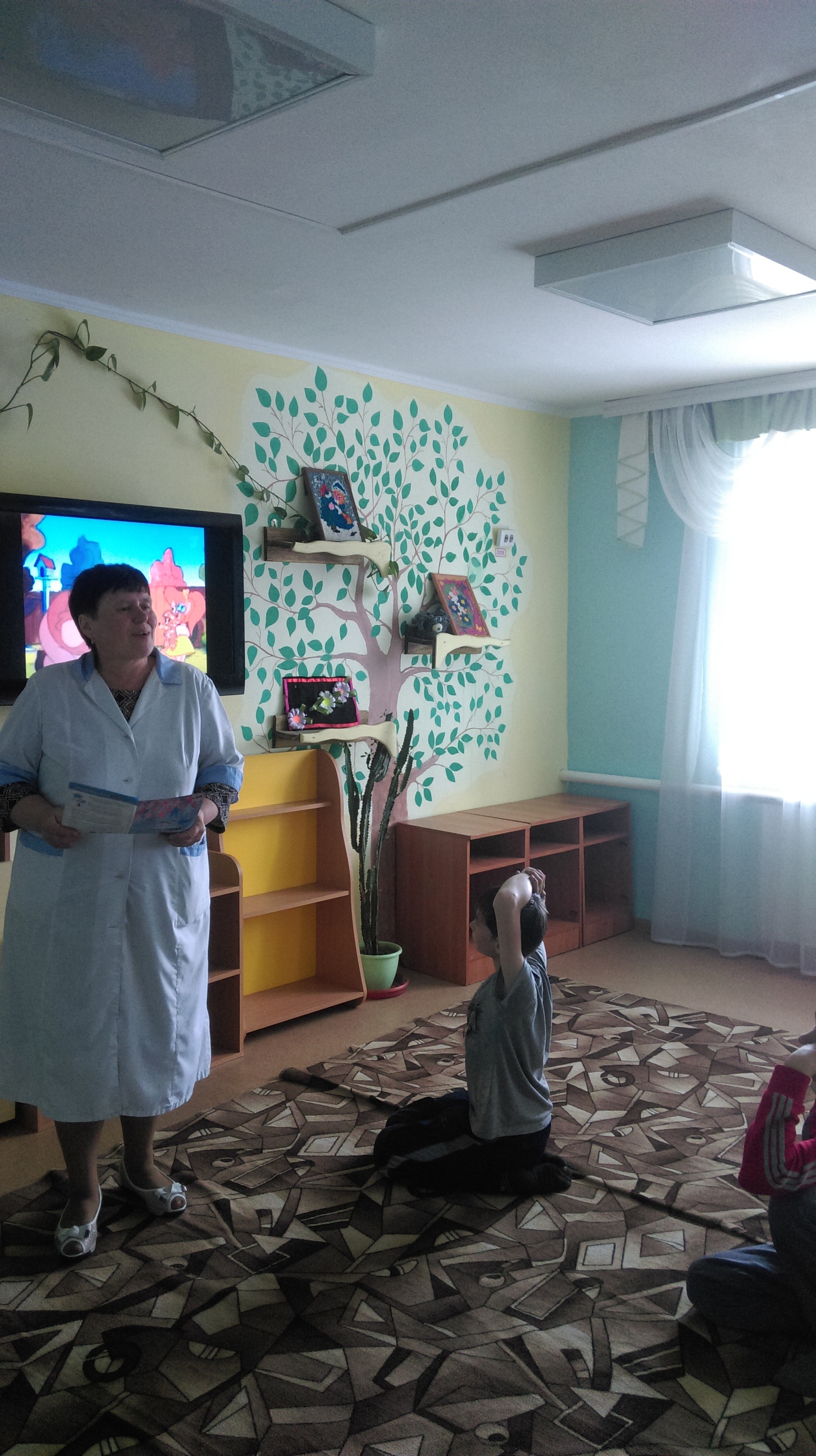 №ПоказательКоличество1Мероприятия, проведенные образовательных учреждений в рамках акцииВ том числе1.1Классный час «Детям о СПИДе»Воспитательский час «Мы против СПИДа»Беседа с привлечением медицинского работника «СПИД- чума 21 века, лекарство от которого еще не изобрели31.2Соревнования по футболу «Мы за здоровый образ жизни»11.3Конкурс рисунков «Мы против СПИДа»11.4Изготовление памятки для родителей «СПИД- чума 21 века»12Материалы об участии организации в акции, опубликованные в СМИВ том числе2.1На радио02.2В прессе02.3Опубликация материалов на школьном сайте13Охват обучающихся мероприятиями, проведенными в рамках акции, всего40